Уведомлениео внесении изменений в реестр лицензийДепартамент образования и науки Брянской области в соответствии 
с частью 18 статьи 18 Федерального закона от 04.05.2011 № 99-ФЗ "О лицензировании отдельных видов деятельности" уведомляето внесении изменений в реестр лицензий.Сведения о внесении изменений в реестр лицензий размещены на официальном  сайте  Рособрнадзора в  информационно-телекоммуникационной  сети  "Интернет"  по адресу: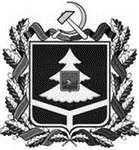 ДЕПАРТАМЕНТОБРАЗОВАНИЯ И НАУКИБРЯНСКОЙ ОБЛАСТИ----------------------------ул. Бежицкая, 34-а, г. Брянск, 241050Телефон: 8 (4832) 58-04-40   Факс: 8 (4832) 58-04-40E-mail:  edu@hq.b-edu.ruОКПО 00098938, ОГРН 1053244053675,ИНН/КПП 3250058714/325701001ДЕПАРТАМЕНТОБРАЗОВАНИЯ И НАУКИБРЯНСКОЙ ОБЛАСТИ----------------------------ул. Бежицкая, 34-а, г. Брянск, 241050Телефон: 8 (4832) 58-04-40   Факс: 8 (4832) 58-04-40E-mail:  edu@hq.b-edu.ruОКПО 00098938, ОГРН 1053244053675,ИНН/КПП 3250058714/325701001ДЕПАРТАМЕНТОБРАЗОВАНИЯ И НАУКИБРЯНСКОЙ ОБЛАСТИ----------------------------ул. Бежицкая, 34-а, г. Брянск, 241050Телефон: 8 (4832) 58-04-40   Факс: 8 (4832) 58-04-40E-mail:  edu@hq.b-edu.ruОКПО 00098938, ОГРН 1053244053675,ИНН/КПП 3250058714/325701001ДЕПАРТАМЕНТОБРАЗОВАНИЯ И НАУКИБРЯНСКОЙ ОБЛАСТИ----------------------------ул. Бежицкая, 34-а, г. Брянск, 241050Телефон: 8 (4832) 58-04-40   Факс: 8 (4832) 58-04-40E-mail:  edu@hq.b-edu.ruОКПО 00098938, ОГРН 1053244053675,ИНН/КПП 3250058714/325701001ДЕПАРТАМЕНТОБРАЗОВАНИЯ И НАУКИБРЯНСКОЙ ОБЛАСТИ----------------------------ул. Бежицкая, 34-а, г. Брянск, 241050Телефон: 8 (4832) 58-04-40   Факс: 8 (4832) 58-04-40E-mail:  edu@hq.b-edu.ruОКПО 00098938, ОГРН 1053244053675,ИНН/КПП 3250058714/325701001ДЕПАРТАМЕНТОБРАЗОВАНИЯ И НАУКИБРЯНСКОЙ ОБЛАСТИ----------------------------ул. Бежицкая, 34-а, г. Брянск, 241050Телефон: 8 (4832) 58-04-40   Факс: 8 (4832) 58-04-40E-mail:  edu@hq.b-edu.ruОКПО 00098938, ОГРН 1053244053675,ИНН/КПП 3250058714/325701001ДЕПАРТАМЕНТОБРАЗОВАНИЯ И НАУКИБРЯНСКОЙ ОБЛАСТИ----------------------------ул. Бежицкая, 34-а, г. Брянск, 241050Телефон: 8 (4832) 58-04-40   Факс: 8 (4832) 58-04-40E-mail:  edu@hq.b-edu.ruОКПО 00098938, ОГРН 1053244053675,ИНН/КПП 3250058714/325701001ДЕПАРТАМЕНТОБРАЗОВАНИЯ И НАУКИБРЯНСКОЙ ОБЛАСТИ----------------------------ул. Бежицкая, 34-а, г. Брянск, 241050Телефон: 8 (4832) 58-04-40   Факс: 8 (4832) 58-04-40E-mail:  edu@hq.b-edu.ruОКПО 00098938, ОГРН 1053244053675,ИНН/КПП 3250058714/325701001ДЕПАРТАМЕНТОБРАЗОВАНИЯ И НАУКИБРЯНСКОЙ ОБЛАСТИ----------------------------ул. Бежицкая, 34-а, г. Брянск, 241050Телефон: 8 (4832) 58-04-40   Факс: 8 (4832) 58-04-40E-mail:  edu@hq.b-edu.ruОКПО 00098938, ОГРН 1053244053675,ИНН/КПП 3250058714/325701001ДЕПАРТАМЕНТОБРАЗОВАНИЯ И НАУКИБРЯНСКОЙ ОБЛАСТИ----------------------------ул. Бежицкая, 34-а, г. Брянск, 241050Телефон: 8 (4832) 58-04-40   Факс: 8 (4832) 58-04-40E-mail:  edu@hq.b-edu.ruОКПО 00098938, ОГРН 1053244053675,ИНН/КПП 3250058714/325701001ДЕПАРТАМЕНТОБРАЗОВАНИЯ И НАУКИБРЯНСКОЙ ОБЛАСТИ----------------------------ул. Бежицкая, 34-а, г. Брянск, 241050Телефон: 8 (4832) 58-04-40   Факс: 8 (4832) 58-04-40E-mail:  edu@hq.b-edu.ruОКПО 00098938, ОГРН 1053244053675,ИНН/КПП 3250058714/325701001ДЕПАРТАМЕНТОБРАЗОВАНИЯ И НАУКИБРЯНСКОЙ ОБЛАСТИ----------------------------ул. Бежицкая, 34-а, г. Брянск, 241050Телефон: 8 (4832) 58-04-40   Факс: 8 (4832) 58-04-40E-mail:  edu@hq.b-edu.ruОКПО 00098938, ОГРН 1053244053675,ИНН/КПП 3250058714/325701001ДЕПАРТАМЕНТОБРАЗОВАНИЯ И НАУКИБРЯНСКОЙ ОБЛАСТИ----------------------------ул. Бежицкая, 34-а, г. Брянск, 241050Телефон: 8 (4832) 58-04-40   Факс: 8 (4832) 58-04-40E-mail:  edu@hq.b-edu.ruОКПО 00098938, ОГРН 1053244053675,ИНН/КПП 3250058714/325701001ДЕПАРТАМЕНТОБРАЗОВАНИЯ И НАУКИБРЯНСКОЙ ОБЛАСТИ----------------------------ул. Бежицкая, 34-а, г. Брянск, 241050Телефон: 8 (4832) 58-04-40   Факс: 8 (4832) 58-04-40E-mail:  edu@hq.b-edu.ruОКПО 00098938, ОГРН 1053244053675,ИНН/КПП 3250058714/325701001ДЕПАРТАМЕНТОБРАЗОВАНИЯ И НАУКИБРЯНСКОЙ ОБЛАСТИ----------------------------ул. Бежицкая, 34-а, г. Брянск, 241050Телефон: 8 (4832) 58-04-40   Факс: 8 (4832) 58-04-40E-mail:  edu@hq.b-edu.ruОКПО 00098938, ОГРН 1053244053675,ИНН/КПП 3250058714/325701001ДЕПАРТАМЕНТОБРАЗОВАНИЯ И НАУКИБРЯНСКОЙ ОБЛАСТИ----------------------------ул. Бежицкая, 34-а, г. Брянск, 241050Телефон: 8 (4832) 58-04-40   Факс: 8 (4832) 58-04-40E-mail:  edu@hq.b-edu.ruОКПО 00098938, ОГРН 1053244053675,ИНН/КПП 3250058714/325701001ДЕПАРТАМЕНТОБРАЗОВАНИЯ И НАУКИБРЯНСКОЙ ОБЛАСТИ----------------------------ул. Бежицкая, 34-а, г. Брянск, 241050Телефон: 8 (4832) 58-04-40   Факс: 8 (4832) 58-04-40E-mail:  edu@hq.b-edu.ruОКПО 00098938, ОГРН 1053244053675,ИНН/КПП 3250058714/325701001ДЕПАРТАМЕНТОБРАЗОВАНИЯ И НАУКИБРЯНСКОЙ ОБЛАСТИ----------------------------ул. Бежицкая, 34-а, г. Брянск, 241050Телефон: 8 (4832) 58-04-40   Факс: 8 (4832) 58-04-40E-mail:  edu@hq.b-edu.ruОКПО 00098938, ОГРН 1053244053675,ИНН/КПП 3250058714/325701001ДЕПАРТАМЕНТОБРАЗОВАНИЯ И НАУКИБРЯНСКОЙ ОБЛАСТИ----------------------------ул. Бежицкая, 34-а, г. Брянск, 241050Телефон: 8 (4832) 58-04-40   Факс: 8 (4832) 58-04-40E-mail:  edu@hq.b-edu.ruОКПО 00098938, ОГРН 1053244053675,ИНН/КПП 3250058714/325701001ДЕПАРТАМЕНТОБРАЗОВАНИЯ И НАУКИБРЯНСКОЙ ОБЛАСТИ----------------------------ул. Бежицкая, 34-а, г. Брянск, 241050Телефон: 8 (4832) 58-04-40   Факс: 8 (4832) 58-04-40E-mail:  edu@hq.b-edu.ruОКПО 00098938, ОГРН 1053244053675,ИНН/КПП 3250058714/325701001Частное учреждение дополнительного профессионального образования "Брянский Городской Учебный Центр"ДЕПАРТАМЕНТОБРАЗОВАНИЯ И НАУКИБРЯНСКОЙ ОБЛАСТИ----------------------------ул. Бежицкая, 34-а, г. Брянск, 241050Телефон: 8 (4832) 58-04-40   Факс: 8 (4832) 58-04-40E-mail:  edu@hq.b-edu.ruОКПО 00098938, ОГРН 1053244053675,ИНН/КПП 3250058714/325701001ДЕПАРТАМЕНТОБРАЗОВАНИЯ И НАУКИБРЯНСКОЙ ОБЛАСТИ----------------------------ул. Бежицкая, 34-а, г. Брянск, 241050Телефон: 8 (4832) 58-04-40   Факс: 8 (4832) 58-04-40E-mail:  edu@hq.b-edu.ruОКПО 00098938, ОГРН 1053244053675,ИНН/КПП 3250058714/325701001ДЕПАРТАМЕНТОБРАЗОВАНИЯ И НАУКИБРЯНСКОЙ ОБЛАСТИ----------------------------ул. Бежицкая, 34-а, г. Брянск, 241050Телефон: 8 (4832) 58-04-40   Факс: 8 (4832) 58-04-40E-mail:  edu@hq.b-edu.ruОКПО 00098938, ОГРН 1053244053675,ИНН/КПП 3250058714/325701001ДЕПАРТАМЕНТОБРАЗОВАНИЯ И НАУКИБРЯНСКОЙ ОБЛАСТИ----------------------------ул. Бежицкая, 34-а, г. Брянск, 241050Телефон: 8 (4832) 58-04-40   Факс: 8 (4832) 58-04-40E-mail:  edu@hq.b-edu.ruОКПО 00098938, ОГРН 1053244053675,ИНН/КПП 3250058714/325701001Частное учреждение дополнительного профессионального образования "Брянский Городской Учебный Центр"ДЕПАРТАМЕНТОБРАЗОВАНИЯ И НАУКИБРЯНСКОЙ ОБЛАСТИ----------------------------ул. Бежицкая, 34-а, г. Брянск, 241050Телефон: 8 (4832) 58-04-40   Факс: 8 (4832) 58-04-40E-mail:  edu@hq.b-edu.ruОКПО 00098938, ОГРН 1053244053675,ИНН/КПП 3250058714/325701001ДЕПАРТАМЕНТОБРАЗОВАНИЯ И НАУКИБРЯНСКОЙ ОБЛАСТИ----------------------------ул. Бежицкая, 34-а, г. Брянск, 241050Телефон: 8 (4832) 58-04-40   Факс: 8 (4832) 58-04-40E-mail:  edu@hq.b-edu.ruОКПО 00098938, ОГРН 1053244053675,ИНН/КПП 3250058714/325701001ДЕПАРТАМЕНТОБРАЗОВАНИЯ И НАУКИБРЯНСКОЙ ОБЛАСТИ----------------------------ул. Бежицкая, 34-а, г. Брянск, 241050Телефон: 8 (4832) 58-04-40   Факс: 8 (4832) 58-04-40E-mail:  edu@hq.b-edu.ruОКПО 00098938, ОГРН 1053244053675,ИНН/КПП 3250058714/325701001ДЕПАРТАМЕНТОБРАЗОВАНИЯ И НАУКИБРЯНСКОЙ ОБЛАСТИ----------------------------ул. Бежицкая, 34-а, г. Брянск, 241050Телефон: 8 (4832) 58-04-40   Факс: 8 (4832) 58-04-40E-mail:  edu@hq.b-edu.ruОКПО 00098938, ОГРН 1053244053675,ИНН/КПП 3250058714/325701001Частное учреждение дополнительного профессионального образования "Брянский Городской Учебный Центр"ДЕПАРТАМЕНТОБРАЗОВАНИЯ И НАУКИБРЯНСКОЙ ОБЛАСТИ----------------------------ул. Бежицкая, 34-а, г. Брянск, 241050Телефон: 8 (4832) 58-04-40   Факс: 8 (4832) 58-04-40E-mail:  edu@hq.b-edu.ruОКПО 00098938, ОГРН 1053244053675,ИНН/КПП 3250058714/325701001ДЕПАРТАМЕНТОБРАЗОВАНИЯ И НАУКИБРЯНСКОЙ ОБЛАСТИ----------------------------ул. Бежицкая, 34-а, г. Брянск, 241050Телефон: 8 (4832) 58-04-40   Факс: 8 (4832) 58-04-40E-mail:  edu@hq.b-edu.ruОКПО 00098938, ОГРН 1053244053675,ИНН/КПП 3250058714/325701001ДЕПАРТАМЕНТОБРАЗОВАНИЯ И НАУКИБРЯНСКОЙ ОБЛАСТИ----------------------------ул. Бежицкая, 34-а, г. Брянск, 241050Телефон: 8 (4832) 58-04-40   Факс: 8 (4832) 58-04-40E-mail:  edu@hq.b-edu.ruОКПО 00098938, ОГРН 1053244053675,ИНН/КПП 3250058714/325701001ДЕПАРТАМЕНТОБРАЗОВАНИЯ И НАУКИБРЯНСКОЙ ОБЛАСТИ----------------------------ул. Бежицкая, 34-а, г. Брянск, 241050Телефон: 8 (4832) 58-04-40   Факс: 8 (4832) 58-04-40E-mail:  edu@hq.b-edu.ruОКПО 00098938, ОГРН 1053244053675,ИНН/КПП 3250058714/325701001Частное учреждение дополнительного профессионального образования "Брянский Городской Учебный Центр"ДЕПАРТАМЕНТОБРАЗОВАНИЯ И НАУКИБРЯНСКОЙ ОБЛАСТИ----------------------------ул. Бежицкая, 34-а, г. Брянск, 241050Телефон: 8 (4832) 58-04-40   Факс: 8 (4832) 58-04-40E-mail:  edu@hq.b-edu.ruОКПО 00098938, ОГРН 1053244053675,ИНН/КПП 3250058714/325701001ДЕПАРТАМЕНТОБРАЗОВАНИЯ И НАУКИБРЯНСКОЙ ОБЛАСТИ----------------------------ул. Бежицкая, 34-а, г. Брянск, 241050Телефон: 8 (4832) 58-04-40   Факс: 8 (4832) 58-04-40E-mail:  edu@hq.b-edu.ruОКПО 00098938, ОГРН 1053244053675,ИНН/КПП 3250058714/325701001ДЕПАРТАМЕНТОБРАЗОВАНИЯ И НАУКИБРЯНСКОЙ ОБЛАСТИ----------------------------ул. Бежицкая, 34-а, г. Брянск, 241050Телефон: 8 (4832) 58-04-40   Факс: 8 (4832) 58-04-40E-mail:  edu@hq.b-edu.ruОКПО 00098938, ОГРН 1053244053675,ИНН/КПП 3250058714/325701001ДЕПАРТАМЕНТОБРАЗОВАНИЯ И НАУКИБРЯНСКОЙ ОБЛАСТИ----------------------------ул. Бежицкая, 34-а, г. Брянск, 241050Телефон: 8 (4832) 58-04-40   Факс: 8 (4832) 58-04-40E-mail:  edu@hq.b-edu.ruОКПО 00098938, ОГРН 1053244053675,ИНН/КПП 3250058714/325701001(полное наименование лицензиата)ДЕПАРТАМЕНТОБРАЗОВАНИЯ И НАУКИБРЯНСКОЙ ОБЛАСТИ----------------------------ул. Бежицкая, 34-а, г. Брянск, 241050Телефон: 8 (4832) 58-04-40   Факс: 8 (4832) 58-04-40E-mail:  edu@hq.b-edu.ruОКПО 00098938, ОГРН 1053244053675,ИНН/КПП 3250058714/325701001ДЕПАРТАМЕНТОБРАЗОВАНИЯ И НАУКИБРЯНСКОЙ ОБЛАСТИ----------------------------ул. Бежицкая, 34-а, г. Брянск, 241050Телефон: 8 (4832) 58-04-40   Факс: 8 (4832) 58-04-40E-mail:  edu@hq.b-edu.ruОКПО 00098938, ОГРН 1053244053675,ИНН/КПП 3250058714/325701001ДЕПАРТАМЕНТОБРАЗОВАНИЯ И НАУКИБРЯНСКОЙ ОБЛАСТИ----------------------------ул. Бежицкая, 34-а, г. Брянск, 241050Телефон: 8 (4832) 58-04-40   Факс: 8 (4832) 58-04-40E-mail:  edu@hq.b-edu.ruОКПО 00098938, ОГРН 1053244053675,ИНН/КПП 3250058714/325701001ДЕПАРТАМЕНТОБРАЗОВАНИЯ И НАУКИБРЯНСКОЙ ОБЛАСТИ----------------------------ул. Бежицкая, 34-а, г. Брянск, 241050Телефон: 8 (4832) 58-04-40   Факс: 8 (4832) 58-04-40E-mail:  edu@hq.b-edu.ruОКПО 00098938, ОГРН 1053244053675,ИНН/КПП 3250058714/325701001241019, Брянская область, городской округ город Брянск, город Брянск, улица Пересвета, дом 20ДЕПАРТАМЕНТОБРАЗОВАНИЯ И НАУКИБРЯНСКОЙ ОБЛАСТИ----------------------------ул. Бежицкая, 34-а, г. Брянск, 241050Телефон: 8 (4832) 58-04-40   Факс: 8 (4832) 58-04-40E-mail:  edu@hq.b-edu.ruОКПО 00098938, ОГРН 1053244053675,ИНН/КПП 3250058714/325701001ДЕПАРТАМЕНТОБРАЗОВАНИЯ И НАУКИБРЯНСКОЙ ОБЛАСТИ----------------------------ул. Бежицкая, 34-а, г. Брянск, 241050Телефон: 8 (4832) 58-04-40   Факс: 8 (4832) 58-04-40E-mail:  edu@hq.b-edu.ruОКПО 00098938, ОГРН 1053244053675,ИНН/КПП 3250058714/325701001ДЕПАРТАМЕНТОБРАЗОВАНИЯ И НАУКИБРЯНСКОЙ ОБЛАСТИ----------------------------ул. Бежицкая, 34-а, г. Брянск, 241050Телефон: 8 (4832) 58-04-40   Факс: 8 (4832) 58-04-40E-mail:  edu@hq.b-edu.ruОКПО 00098938, ОГРН 1053244053675,ИНН/КПП 3250058714/325701001ДЕПАРТАМЕНТОБРАЗОВАНИЯ И НАУКИБРЯНСКОЙ ОБЛАСТИ----------------------------ул. Бежицкая, 34-а, г. Брянск, 241050Телефон: 8 (4832) 58-04-40   Факс: 8 (4832) 58-04-40E-mail:  edu@hq.b-edu.ruОКПО 00098938, ОГРН 1053244053675,ИНН/КПП 3250058714/325701001241019, Брянская область, городской округ город Брянск, город Брянск, улица Пересвета, дом 20ДЕПАРТАМЕНТОБРАЗОВАНИЯ И НАУКИБРЯНСКОЙ ОБЛАСТИ----------------------------ул. Бежицкая, 34-а, г. Брянск, 241050Телефон: 8 (4832) 58-04-40   Факс: 8 (4832) 58-04-40E-mail:  edu@hq.b-edu.ruОКПО 00098938, ОГРН 1053244053675,ИНН/КПП 3250058714/325701001ДЕПАРТАМЕНТОБРАЗОВАНИЯ И НАУКИБРЯНСКОЙ ОБЛАСТИ----------------------------ул. Бежицкая, 34-а, г. Брянск, 241050Телефон: 8 (4832) 58-04-40   Факс: 8 (4832) 58-04-40E-mail:  edu@hq.b-edu.ruОКПО 00098938, ОГРН 1053244053675,ИНН/КПП 3250058714/325701001ДЕПАРТАМЕНТОБРАЗОВАНИЯ И НАУКИБРЯНСКОЙ ОБЛАСТИ----------------------------ул. Бежицкая, 34-а, г. Брянск, 241050Телефон: 8 (4832) 58-04-40   Факс: 8 (4832) 58-04-40E-mail:  edu@hq.b-edu.ruОКПО 00098938, ОГРН 1053244053675,ИНН/КПП 3250058714/325701001ДЕПАРТАМЕНТОБРАЗОВАНИЯ И НАУКИБРЯНСКОЙ ОБЛАСТИ----------------------------ул. Бежицкая, 34-а, г. Брянск, 241050Телефон: 8 (4832) 58-04-40   Факс: 8 (4832) 58-04-40E-mail:  edu@hq.b-edu.ruОКПО 00098938, ОГРН 1053244053675,ИНН/КПП 3250058714/325701001241019, Брянская область, городской округ город Брянск, город Брянск, улица Пересвета, дом 20(адрес места нахождения лицензиата)от05.05.2023№131-11-УЧастное учреждение дополнительного профессионального образования "Брянский Городской Учебный Центр"Частное учреждение дополнительного профессионального образования "Брянский Городской Учебный Центр"Частное учреждение дополнительного профессионального образования "Брянский Городской Учебный Центр"(полное наименование лицензиата)(полное наименование лицензиата)(полное наименование лицензиата)о  внесении изменений в реестр лицензий на основании заявления от 03.05.2023г.03.05.2023г.(дата заявления)(дата заявления)https://islod.obrnadzor.gov.ru/rlic/details/ec2fada0-fe31-429c-a965-31626e56ca0b/Врио по руководству департаментом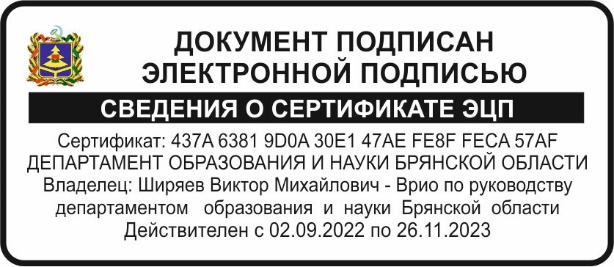 Ширяев Виктор Михайлович(должность уполномоченногодолжностного лица департамента)(подпись)(фамилия, имя, отчество(отчество указывается при наличии) уполномоченного должностного лица департамента)